SOME IMPORTANT POINT FOR FINAL REPORT: Color combination for the cover page of final report: Dark Blue with Golden color fonts. Font size on the cover page should be same as provided in the sample. Each copy of report should be hard bound.Font and Font size for report: Times New Roman 12.Line spacing: 1.5Paper: Executive Bond Paper with both side printing.B. TECH. PROJECT REPORTOn<Title of BTP>BYName of the Student(s)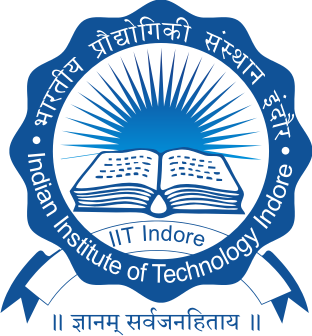 DISCIPLINE OF < Name of the discipline  > ENGINEERINGINDIAN INSTITUTE OF TECHNOLOGY INDOREMay 2013 < Title of BTP >A PROJECT REPORTSubmitted in partial fulfillment of the requirements for the award of the degreesofBACHELOR OF TECHNOLOGYin<  Name of the discipline  > ENGINEERINGSubmitted by:Name of the Student(s)Guided by:Name and Designation of the BTP Guide(s)INDIAN INSTITUTE OF TECHNOLOGY INDORE<month and year of submission>CANDIDATE’S DECLARATIONWe hereby declare that the project entitled “<Title of the BTP>” submitted in partial fulfillment for the award of the degree of Bachelor of Technology in ‘<Name of discipline>’ completed under the supervision of <Name, designation and discipline of BTP Guide(s)>, IIT Indore is an authentic work.	Further, I/we declare that I/we have not submitted this work for the award of any other degree elsewhere.Signature and name of the student(s) with date_________________________________________________________________CERTIFICATE by BTP Guide(s)	It is certified that the above statement made by the students is correct to the best of my/our knowledge. Signature of BTP Guide(s) with dates and their designationPrefaceThis report on “<Title of the BTP>" is prepared under the guidance of <Name of BTP Guide(s)>.Preface write-up may be decided by the students. An example of the same is given below:(Through this report we have tried to give a detailed design of an innovative car control utility for the vehicles and try to cover every aspect of the new design, if the design is technically and economically sound and feasible.We have tried to the best of our abilities and knowledge to explain the content in a lucid manner. We have also added 3-D models and figures to make it more illustrative.)<Name of the student(s)>B.Tech. IV YearDiscipline of <Name of discipline>IIT Indore AcknowledgementsWe wish to thank <Name of BTP Guide(s)> for his/her/their kind support and valuable guidance.It is their help and support, due to which we became able to complete the design and technical report.Without their support this report would not have been possible. Student may write as per their experience. <Name of the Student(s)>B.Tech. IV YearDiscipline of <Name of discipline>IIT Indore AbstractTable of ContentsList of FiguresList of TablesChaptersSecond last chapter should focus on Results and Discussion/AnalysisLast chapter should focus on Conclusions and Scope for Future WorkReferencesAppendices (if any)Candidate’s Declaration Supervisor’s CertificatePrefaceAcknowledgementsAbstractIntroductionConcept DesignExperimentations and AnalysisFinalized Design Mechanical DesignElectronic Design and Interfacing Programming LogicWorking, Applicability and Conclusions